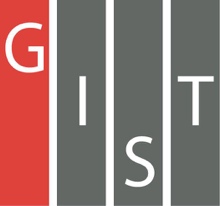 Gwangju Institute of Science and TechnologyOfficial Press Release (https://www.gist.ac.kr/)	Section of	Mi-Yeon Kim	Nayeong Lee	Public Affairs	Section Chief	Senior Administrator		(+82) 62-715-2020	(+82) 62-715-2024	Contact Person	So-young Kim, Administrator	Regarding Article	Section of Planning		(+82) 62-715-2973	Release Date	2018.07.02GIST re-defines its role and responsibility□	GIST (President Seung Hyeon Moon) – On June 29, 2018, the Ministry of Science and ICT has announced an agreement to reorganize the role and responsibility (R&R) of GIST, KAIST, DGIST, UNIST, and UST to help bring about the 4th Industrial Revolution for the best interest of the public.□	GIST and other science institutes were established * to nurture advances in science and technology for economic development, and they have established different educational systems ** . However, there has been a continuing public demand for change and innovation due to rapidly changing societal factors, such as the arrival of the 4th Industrial Revolution and the declining population of school-aged children ***.∘	Because of this, public institutions considered the reasons for their existence and pushed forward with re-defining their R&R to become an institution that leads change and innovation based on the public need.* (1971) KAIST, (1993) GIST, (2004) DGIST, (2007) UNIST** (2006) An undergraduate research program at KAIST, (2008) an admission officer system, (2015) a site-centered experience-school education program (CUop), and (2016) K-Schoology*** (forecast of 18 year) 69.7 thousand in 2010 → 50.1 thousand in 2020 → 44.8 thousand in 2030□	The R&R plan was prepared by the science institutions and UST in order to enhance the spread of 'I-KOREA 4.0' and to become more trusted institution by the public.∘	In the meantime, each institution has set up an autonomous team for reorganizing their R&R with internal members and external policy experts and have undertaken intense internal discussions to establish six core missions * of each institution.* 1. Re-define R&R to lead the 4th Industrial Revolution 2. Reinforce autonomous innovation, responsibility, and ethics 3. Spreading I-KOREA 4.0 and creating jobs 4. Create plans for national projects 5. Improve the quality of life for people 6. Strengthen collaboration between institutions□	In particular, re-defining the R&R of science institutions is meaningful in that it analyzes national and regional demand related to industry-academia cooperation and reorganizes the role of each institution to focus on national innovation growth and balanced regional development.∘	GIST has promoted the 'Student Startup' program by utilizing its top-level * entrepreneurial infrastructure and will provided local residents with a one-stop business platform (Creative Space G, which is scheduled to be opened on July 18, 2018) to create jobs.* [Maeil Business Newspaper] Ranked number one for two consecutive years[Korea Economy] Highest ratio of students starting a business and first in technology transfer income for two consecutive years□	In addition, the four institutes have agreed to open up their resources to education, research, and start-up infrastructure to the public and take the lead in realizing the university's social value.∘	They will provide the public with free access to an integrated library portal services (Starlibrary *), free open online lecture services (Star-mooc **), artificial intelligence training for industry, one-stop platform support for entrepreneurs, and support for local businesses.* A portal (https://starlibrary.org) was opened on July 17, 2018, to share research information of the four science institutes.** A portal (https://www.starmooc.kr) was opened on March 18, 2018, to share free science and technology courses from the four science institutes and UST□	In addition, through the joint development of online courses (MOOC), the joint use of teachers, and the joint operation of educational programs linked to industry and academia, exchanges and cooperation between the institutes are enhanced for the 4th Industrial Revolution.□	Each organization presented various measures to improve its organizational culture, strengthen service mindedness, simplify protocol, build smart work environment, and eradicate sexual harassment and corruption.∘	At the same time, the institutes plan to increase the participation of employees such as faculty and staff to promote managerial innovation, improve the culture of laboratories, and lead the strengthened protection of students, faculty, researchers, and staff.□	The R&R reorganization will be reflected in the management plan of each institution, mid-term development plan, and so on.□	Minister Young-min Yoo of the Ministry of Science and ICT said, "Re-defining R&R is the starting point to change public institutions. The science and technology institutes will strengthen the public and become the cradle of human resources for the Fourth Industrial Revolution. Let's work hard together."□	GIST President Moon said, "Given that this is the 25th anniversary of our establishment, GIST is leading the regional innovation growth in the fourth industrial revolution era based on its world-class education and research capacity. We want to make a leap forward as a science and technology institute that communicates and works with the people."	⌘